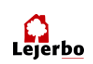 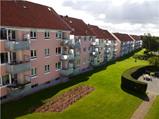  Referat af bestyrelses møde d. 27. februar 2020 Lejerbo afd. 004-0 Møllebakken		Hillerød d. 02-03-2020Formand. 		 Henning Thelin	HTMedlem.  		 Marianne Kehler	MK 	Ikke til stedeMedlem.		         	 Lene Bendtsen	LBSuppleant.		 Julie Stocklund	JSSuppleant. 		 Aage Schultz	AaSLokalinspektør.		 Morten Pedersen	MP      Referat af møde d. 27-02-2020 kl. 16:00Mødet afholdes på lokalinspektørens kontorDagsordenPKT. 0  	Godkende referat fra sidste møde HT	Referat godkendt.PKT. 1	Maling af opgange/døre JS	MP. Indhenter pris på maling af døre til lejlighederne, i forbindelse med maling af opgangene.PKT. 2	Service på døre og vinduer HT	Gårdmænd udfører servicen på døre og vinduer.	PKT. 3	Cykelstativer til børnecykler Aas	MP. Indhenter pris på ny cykelstativer til cykelkæderne. PKT. 4	Beskæring af hække Aas		Allan ser på det med gårdmændene.PKT. 5	Orientering ved lokalinspektøren. MP	Jordprøver som blev taget i anlægget er fine, vi fortsætter med ansøgningen om p-plads i anlægget.  PKT. 6	Økonomi ved lokalinspektøren MP	Afdelingens økonomi er god.PKT. 7	To Do Liste	 Vedr. afd. 004-0 MøllebakkenVolumen i molokker.MP har regnet på volumen og kommet frem til at der mangler ca. 2 kubikmeter i rest affald, MP ser på om vi kan ændre noget på de nuværende molokker eller om vi skal havde en molok mere til rest affald.Navne på postkasser og brevsprækker dørklokker Molokker vaskes hver 14. dagRotte spærrer i kloarkerne lejes, placering aftales med kommunenPKT. 8	Nyt bestyrelsesmøde, dato aftales	d. 2. april 2020 kl. 16:00PKT. 9	EventueltHT har været i dialog med kommunens vejingeniør vedr. parkering ved molokkerne, den tilladelse vi har fået til opsætning af p-forbudstavler er en 24/7 tilladelse, parkering er forbudt hele døgnet.HT skriver et nyhedsbrev vedr. parkering, omdeles til alle beboer på Møllebakken.	Med Venlig Hilsen					Henning ThelinFormand afd. 004-0 Møllebakken.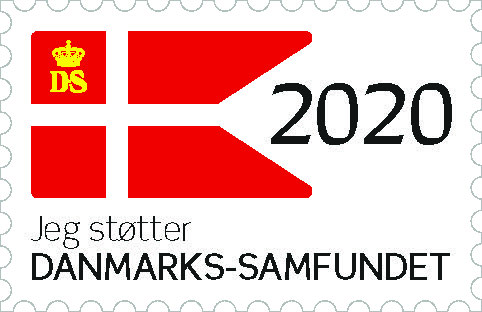 